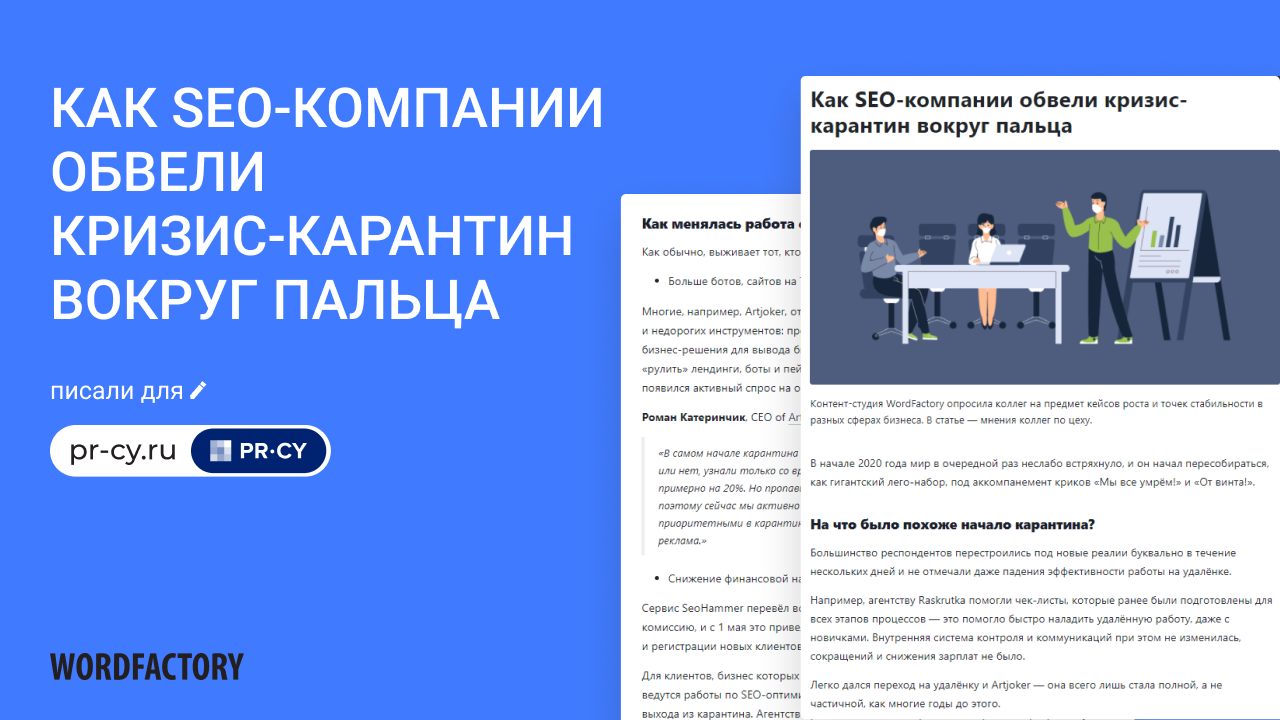 Как SEO-компании обвели кризис-карантин вокруг пальцаЧИТАТЬ СТАТЬЮ